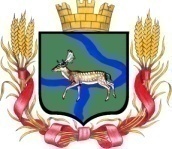 Администрация Еланского городского поселения Еланского муниципального района Волгоградской области __________________________________________________________________ПОСТАНОВЛЕНИЕ  07  ноября  2023г. № 359                                                                                                                                                                                                                                                                                                                                        Об организации и проведении публичных слушаний по рассмотрению проекта постановления Администрации Еланского городского поселения «О предоставлении разрешения на отклонение от предельных параметров разрешенного строительства, объекта капитального строительства, реконструкции объектов капитального строительства - магазина по адресу: Волгоградская область, Еланский район,  р.п. Елань,  ул. Льва Толстого, 30 с кадастровым номером 34:06:250010:456»В целях соблюдения прав человека на благоприятные условия жизнедеятельности, прав и законных интересов правообладателей земельных участков и объектов капитального строительства, рассмотрев заявление заинтересованного лица Танарвердиева Этибара Нураддин оглы от 31.10.2023г. вх. 85, руководствуясь Федеральным законом от 6 октября 2003 г. N 131-ФЗ "Об общих принципах организации местного самоуправления в Российской Федерации», ст. 40 Градостроительного кодекса Российской Федерации, Правилами землепользования и застройки Еланского городского поселения Еланского муниципального района, утвержденными решением №56/7 от 31.03.2010г, Порядком организации и проведения общественных обсуждений и публичных слушаний по проектам документов в сфере градостроительной деятельности в  Еланском городском поселении Еланского муниципального района Волгоградской области утвержденного решением Думы Еланского городского поселения №156/27 от 27.12.2022г., Уставом Еланского городского поселения Еланского муниципального района Волгоградской области.ПОСТАНОВЛЯЕТ:     1.Провести на территории Еланского городского поселения Еланского муниципального района Волгоградской области в срок с 10.11.2023г. по 20.11.2023г. публичные слушания по вопросу предоставления разрешения на отклонение от предельных параметров разрешенного строительства объекта капитального строительства, реконструкции объектов капитального строительства - магазина по адресу: Волгоградская область, Еланский район, р.п. Елань, ул. Льва Толстого, 30, на земельном участке с кадастровым номером 34:06:250010:456 с изменением предельных параметров, максимальный процент застройки в границах земельного участка увеличить с 70 до 80%, максимально допустимую общую площадь объекта увеличить с 1400 кв.м. до 3300 кв.м.     2.В связи с обнародованием и опубликованием на официальном сайте 10.11.2023года проекта постановления Администрация Еланского городского поселения «О предоставлении разрешения на отклонение от предельных параметров разрешенного строительства, объекта капитального строительства, реконструкции объектов капитального строительства - магазина по адресу: Волгоградская область, Еланский район,  р.п. Елань,  ул. Льва Толстого, 30», провести 20 ноября 2023 года в 11.00 часов в фойе здания администрации Еланского городского поселения Волгоградской области по адресу: Волгоградская область, Еланский район,  р.п. Елань,  ул. Матроса Железняка, 20 публичные слушания.      3.Назначить уполномоченным по проведению публичных слушаний по вопросу предоставления разрешения на отклонение от предельных параметров разрешенного строительства, реконструкции объекта капитального строительства и ведению протокола публичных слушаний специалиста по территориальному планированию и землеустройству, вопросам несанкционированного использования земли, контролю за соблюдением норм градостроительства администрации Еланского городского поселения.     4. Специалисту по территориальному планированию и землеустройству, вопросам несанкционированного использования земли, контролю за соблюдением норм градостроительства администрации Еланского городского поселения подготовить заключение о результатах публичных слушаний.     5. Опубликовать настоящее постановление на официальном сайте Администрации Еланского городского поселения Еланского муниципального района Волгоградской области в информационно – телекоммуникационной сети интернет: http://adm-elan.ru и оповещение о проведении публичных слушаний в газете «Еланские вести».      6.Настоящее постановление вступает в силу со дня его официального опубликования.7. Контроль за исполнением настоящего постановления оставляю за собой.Глава  Еланского городского поселенияЕланского муниципального районаВолгоградской области                                                                        А.С. Гугучкин